DOC.2 ): FICHA DE IDENTIFICACIÓN DO PRODUTO OU ARTIGO QUE COMERCIALIZARÁ NA WEB MECAM.NET (UNHA FICHA POR CADA PRODUTO/ARTIGO)DATOS DO SOLICITANTEDATOS DO SOLICITANTEDATOS DO SOLICITANTEDATOS DO SOLICITANTEDATOS DO SOLICITANTENOME DA EMPRESACIF/NIFMAIL DE CONTACTOTFN CONTACTODATOS REPRESENTANTEDATOS DO PRODUTODATOS DO PRODUTODATOS DO PRODUTODATOS DO PRODUTODATOS DO PRODUTONOME DO PRODUTOCODIGO DE IDENTIFICACIÓNCATEGORIA DE VENDAIMAXE DO PRODUTOCARACTERÍSTICA DO ENCAIXE SEGÚN NORMAS TECNICAS ENCAIXE CAMARIÑASCARACTERÍSTICA DO ENCAIXE SEGÚN NORMAS TECNICAS ENCAIXE CAMARIÑASCARACTERÍSTICA DO ENCAIXE SEGÚN NORMAS TECNICAS ENCAIXE CAMARIÑASCARACTERÍSTICA DO ENCAIXE SEGÚN NORMAS TECNICAS ENCAIXE CAMARIÑASCARACTERÍSTICA DO ENCAIXE SEGÚN NORMAS TECNICAS ENCAIXE CAMARIÑASCATEGORIA DE ENCAIXETIPO (SEGÚN CATEGORIA)TIPO (SEGÚN CATEGORIA)PuntillaEntredousAplicaciónsOutroseNCAIXE CATALOGADOPuntos empregadosNº paresFIO EMPREGADO MARCA DE FIOimaxe do picadocodigo ident. picadoOUTROS DATOSDATOS DA PALILLEIRADATOS DA PALILLEIRADATOS DA PALILLEIRADATOS DA PALILLEIRADATOS DA PALILLEIRANOME E APELIDOSDNI/NIFCODIGO IDENTIFICACIONNº CARTA ARTESÁNENTIDADE QUE A EMITACantidade etiquetas solicitada para esta artigoObservaciínsOpcionalObservaciínsOpcionalObservaciínsOpcionalObservaciínsOpcionalObservaciínsOpcionalD/na_____________________________________ como representante da entidade__________________________________________ CIF/NIF_____________________________Declara que todos os datos expostos son certos e que acepta e se compromete a cumprir con todos os requisitos e obrigas do Regulamento técnico da marca Encaixe de Camariñas, produto de calidade e da norma de participación na web mecam.net do Concello de Camariñas e solicita para este artigo autorización de uso da marca Encaixe de Camariñas, produto de calidade e autorización para a súa venda en mecam.netData e sinaturaD/na_____________________________________ como representante da entidade__________________________________________ CIF/NIF_____________________________Declara que todos os datos expostos son certos e que acepta e se compromete a cumprir con todos os requisitos e obrigas do Regulamento técnico da marca Encaixe de Camariñas, produto de calidade e da norma de participación na web mecam.net do Concello de Camariñas e solicita para este artigo autorización de uso da marca Encaixe de Camariñas, produto de calidade e autorización para a súa venda en mecam.netData e sinaturaD/na_____________________________________ como representante da entidade__________________________________________ CIF/NIF_____________________________Declara que todos os datos expostos son certos e que acepta e se compromete a cumprir con todos os requisitos e obrigas do Regulamento técnico da marca Encaixe de Camariñas, produto de calidade e da norma de participación na web mecam.net do Concello de Camariñas e solicita para este artigo autorización de uso da marca Encaixe de Camariñas, produto de calidade e autorización para a súa venda en mecam.netData e sinaturaD/na_____________________________________ como representante da entidade__________________________________________ CIF/NIF_____________________________Declara que todos os datos expostos son certos e que acepta e se compromete a cumprir con todos os requisitos e obrigas do Regulamento técnico da marca Encaixe de Camariñas, produto de calidade e da norma de participación na web mecam.net do Concello de Camariñas e solicita para este artigo autorización de uso da marca Encaixe de Camariñas, produto de calidade e autorización para a súa venda en mecam.netData e sinaturaD/na_____________________________________ como representante da entidade__________________________________________ CIF/NIF_____________________________Declara que todos os datos expostos son certos e que acepta e se compromete a cumprir con todos os requisitos e obrigas do Regulamento técnico da marca Encaixe de Camariñas, produto de calidade e da norma de participación na web mecam.net do Concello de Camariñas e solicita para este artigo autorización de uso da marca Encaixe de Camariñas, produto de calidade e autorización para a súa venda en mecam.netData e sinatura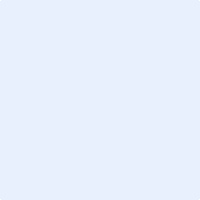 